Offene Fragen digital 
„Marktformen“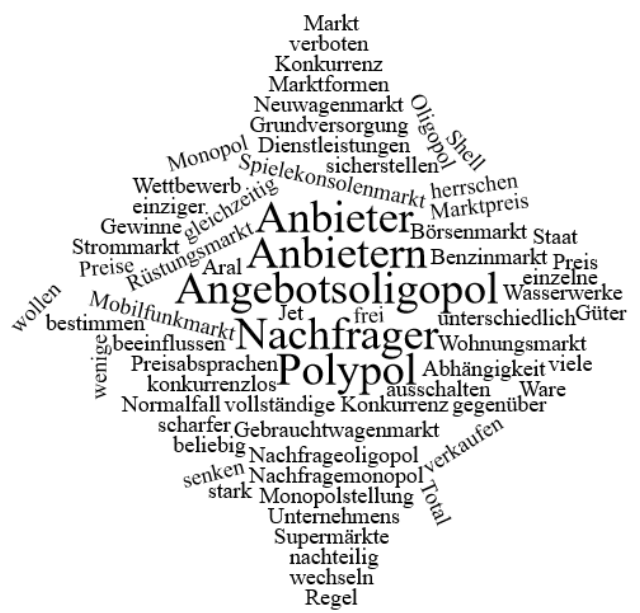 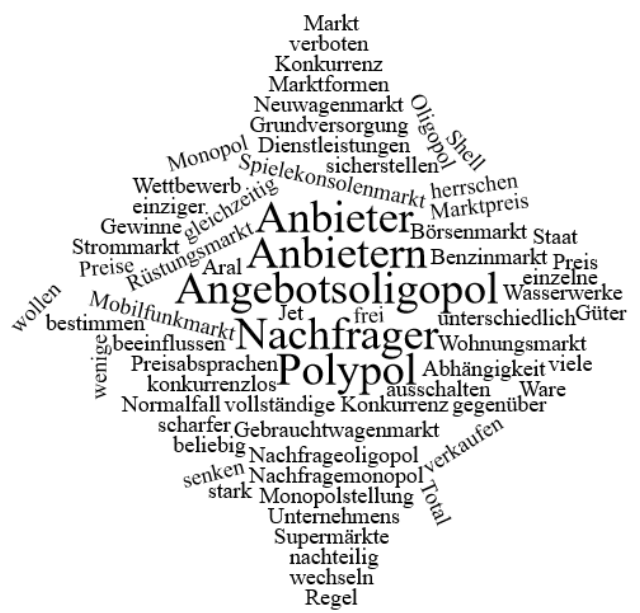 Was versteht man unter einem „Polypol“?

Erklären Sie bitte den Begriff „vollständige Konkurrenz“

Nennen Sie mindestens drei Beispiele für ein Polypol.

Was versteht man unter einem  „Oligopol“?

Nennen Sie mindestens drei Beispiele für ein Oligopol.

Was versteht man unter dem Begriff  „Monopol“?

Nennen Sie mindestens zwei Beispiele für eine Monopolstellung in Deutschland.
